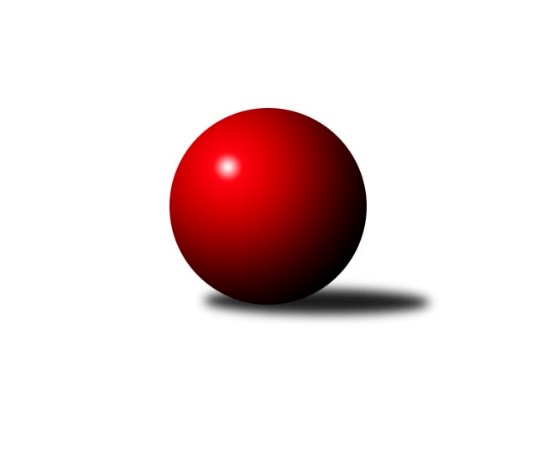 Č.1Ročník 2018/2019	16.7.2024 Krajská soutěž Vysočiny A 2018/2019Statistika 1. kolaTabulka družstev:		družstvo	záp	výh	rem	proh	skore	sety	průměr	body	plné	dorážka	chyby	1.	KK Slavoj Žirovnice C	1	1	0	0	5.0 : 1.0 	(6.0 : 2.0)	1661	2	1174	487	40	2.	TJ Sl. Kamenice nad Lipou E	1	1	0	0	5.0 : 1.0 	(6.0 : 2.0)	1508	2	1044	464	29	3.	TJ Sl. Kamenice nad Lipou C	1	1	0	0	5.0 : 1.0 	(5.0 : 3.0)	1586	2	1136	450	49	4.	TJ Spartak Pelhřimov E	0	0	0	0	0.0 : 0.0 	(0.0 : 0.0)	0	0	0	0	0	5.	TJ Spartak Pelhřimov F	0	0	0	0	0.0 : 0.0 	(0.0 : 0.0)	0	0	0	0	0	6.	TJ Sl. Kamenice nad Lipou D	1	0	0	1	1.0 : 5.0 	(3.0 : 5.0)	1501	0	1079	422	49	7.	TJ Spartak Pelhřimov C	1	0	0	1	1.0 : 5.0 	(2.0 : 6.0)	1558	0	1090	468	30	8.	TJ Sokol Cetoraz B	1	0	0	1	1.0 : 5.0 	(2.0 : 6.0)	1383	0	1025	358	60Tabulka doma:		družstvo	záp	výh	rem	proh	skore	sety	průměr	body	maximum	minimum	1.	TJ Sl. Kamenice nad Lipou C	1	1	0	0	5.0 : 1.0 	(5.0 : 3.0)	1586	2	1586	1586	2.	TJ Spartak Pelhřimov F	0	0	0	0	0.0 : 0.0 	(0.0 : 0.0)	0	0	0	0	3.	TJ Sl. Kamenice nad Lipou E	0	0	0	0	0.0 : 0.0 	(0.0 : 0.0)	0	0	0	0	4.	TJ Spartak Pelhřimov E	0	0	0	0	0.0 : 0.0 	(0.0 : 0.0)	0	0	0	0	5.	TJ Sl. Kamenice nad Lipou D	0	0	0	0	0.0 : 0.0 	(0.0 : 0.0)	0	0	0	0	6.	KK Slavoj Žirovnice C	0	0	0	0	0.0 : 0.0 	(0.0 : 0.0)	0	0	0	0	7.	TJ Spartak Pelhřimov C	1	0	0	1	1.0 : 5.0 	(2.0 : 6.0)	1558	0	1558	1558	8.	TJ Sokol Cetoraz B	1	0	0	1	1.0 : 5.0 	(2.0 : 6.0)	1383	0	1383	1383Tabulka venku:		družstvo	záp	výh	rem	proh	skore	sety	průměr	body	maximum	minimum	1.	KK Slavoj Žirovnice C	1	1	0	0	5.0 : 1.0 	(6.0 : 2.0)	1661	2	1661	1661	2.	TJ Sl. Kamenice nad Lipou E	1	1	0	0	5.0 : 1.0 	(6.0 : 2.0)	1508	2	1508	1508	3.	TJ Spartak Pelhřimov F	0	0	0	0	0.0 : 0.0 	(0.0 : 0.0)	0	0	0	0	4.	TJ Spartak Pelhřimov E	0	0	0	0	0.0 : 0.0 	(0.0 : 0.0)	0	0	0	0	5.	TJ Spartak Pelhřimov C	0	0	0	0	0.0 : 0.0 	(0.0 : 0.0)	0	0	0	0	6.	TJ Sokol Cetoraz B	0	0	0	0	0.0 : 0.0 	(0.0 : 0.0)	0	0	0	0	7.	TJ Sl. Kamenice nad Lipou C	0	0	0	0	0.0 : 0.0 	(0.0 : 0.0)	0	0	0	0	8.	TJ Sl. Kamenice nad Lipou D	1	0	0	1	1.0 : 5.0 	(3.0 : 5.0)	1501	0	1501	1501Tabulka podzimní části:		družstvo	záp	výh	rem	proh	skore	sety	průměr	body	doma	venku	1.	KK Slavoj Žirovnice C	1	1	0	0	5.0 : 1.0 	(6.0 : 2.0)	1661	2 	0 	0 	0 	1 	0 	0	2.	TJ Sl. Kamenice nad Lipou E	1	1	0	0	5.0 : 1.0 	(6.0 : 2.0)	1508	2 	0 	0 	0 	1 	0 	0	3.	TJ Sl. Kamenice nad Lipou C	1	1	0	0	5.0 : 1.0 	(5.0 : 3.0)	1586	2 	1 	0 	0 	0 	0 	0	4.	TJ Spartak Pelhřimov E	0	0	0	0	0.0 : 0.0 	(0.0 : 0.0)	0	0 	0 	0 	0 	0 	0 	0	5.	TJ Spartak Pelhřimov F	0	0	0	0	0.0 : 0.0 	(0.0 : 0.0)	0	0 	0 	0 	0 	0 	0 	0	6.	TJ Sl. Kamenice nad Lipou D	1	0	0	1	1.0 : 5.0 	(3.0 : 5.0)	1501	0 	0 	0 	0 	0 	0 	1	7.	TJ Spartak Pelhřimov C	1	0	0	1	1.0 : 5.0 	(2.0 : 6.0)	1558	0 	0 	0 	1 	0 	0 	0	8.	TJ Sokol Cetoraz B	1	0	0	1	1.0 : 5.0 	(2.0 : 6.0)	1383	0 	0 	0 	1 	0 	0 	0Tabulka jarní části:		družstvo	záp	výh	rem	proh	skore	sety	průměr	body	doma	venku	1.	TJ Spartak Pelhřimov F	0	0	0	0	0.0 : 0.0 	(0.0 : 0.0)	0	0 	0 	0 	0 	0 	0 	0 	2.	TJ Sl. Kamenice nad Lipou E	0	0	0	0	0.0 : 0.0 	(0.0 : 0.0)	0	0 	0 	0 	0 	0 	0 	0 	3.	TJ Sl. Kamenice nad Lipou C	0	0	0	0	0.0 : 0.0 	(0.0 : 0.0)	0	0 	0 	0 	0 	0 	0 	0 	4.	TJ Spartak Pelhřimov E	0	0	0	0	0.0 : 0.0 	(0.0 : 0.0)	0	0 	0 	0 	0 	0 	0 	0 	5.	TJ Sl. Kamenice nad Lipou D	0	0	0	0	0.0 : 0.0 	(0.0 : 0.0)	0	0 	0 	0 	0 	0 	0 	0 	6.	KK Slavoj Žirovnice C	0	0	0	0	0.0 : 0.0 	(0.0 : 0.0)	0	0 	0 	0 	0 	0 	0 	0 	7.	TJ Sokol Cetoraz B	0	0	0	0	0.0 : 0.0 	(0.0 : 0.0)	0	0 	0 	0 	0 	0 	0 	0 	8.	TJ Spartak Pelhřimov C	0	0	0	0	0.0 : 0.0 	(0.0 : 0.0)	0	0 	0 	0 	0 	0 	0 	0 Zisk bodů pro družstvo:		jméno hráče	družstvo	body	zápasy	v %	dílčí body	sety	v %	1.	František Housa 	KK Slavoj Žirovnice C 	1	/	1	(100%)	2	/	2	(100%)	2.	Kamila Jirsová 	TJ Sl. Kamenice nad Lipou C 	1	/	1	(100%)	2	/	2	(100%)	3.	Filip Tejrovský 	TJ Sokol Cetoraz B 	1	/	1	(100%)	2	/	2	(100%)	4.	Milan Kalivoda 	-- volný los -- 	1	/	1	(100%)	2	/	2	(100%)	5.	Stanislav Šafránek 	KK Slavoj Žirovnice C 	1	/	1	(100%)	2	/	2	(100%)	6.	Adam Rychtařík 	TJ Sl. Kamenice nad Lipou E 	1	/	1	(100%)	2	/	2	(100%)	7.	Pavel Šindelář 	TJ Sl. Kamenice nad Lipou E 	1	/	1	(100%)	2	/	2	(100%)	8.	Václav Rychtařík st.	TJ Sl. Kamenice nad Lipou E 	1	/	1	(100%)	2	/	2	(100%)	9.	Jiří Rychtařík 	TJ Sl. Kamenice nad Lipou D 	1	/	1	(100%)	1	/	2	(50%)	10.	David Schober ml.	TJ Sl. Kamenice nad Lipou C 	1	/	1	(100%)	1	/	2	(50%)	11.	Pavel Vodička 	TJ Sl. Kamenice nad Lipou C 	1	/	1	(100%)	1	/	2	(50%)	12.	Lukáš Bambula 	TJ Spartak Pelhřimov F 	1	/	1	(100%)	1	/	2	(50%)	13.	Ludmila Landkamerová 	-- volný los -- 	1	/	1	(100%)	1	/	2	(50%)	14.	Karel Pecha 	TJ Spartak Pelhřimov C 	1	/	1	(100%)	1	/	2	(50%)	15.	Alena Izsofová 	KK Slavoj Žirovnice C 	1	/	1	(100%)	1	/	2	(50%)	16.	Vítězslav Kovář 	-- volný los -- 	1	/	1	(100%)	1	/	2	(50%)	17.	Jiří Pelíšek 	TJ Sl. Kamenice nad Lipou D 	0	/	1	(0%)	1	/	2	(50%)	18.	Ondřej Votápek 	TJ Sl. Kamenice nad Lipou D 	0	/	1	(0%)	1	/	2	(50%)	19.	Darja Novotná 	TJ Sl. Kamenice nad Lipou C 	0	/	1	(0%)	1	/	2	(50%)	20.	Jaroslav Vácha 	-- volný los -- 	0	/	1	(0%)	1	/	2	(50%)	21.	Zdeňka Vytisková 	TJ Spartak Pelhřimov C 	0	/	1	(0%)	1	/	2	(50%)	22.	Otakar Rataj 	KK Slavoj Žirovnice C 	0	/	1	(0%)	1	/	2	(50%)	23.	Nikola Kučerová 	TJ Spartak Pelhřimov F 	0	/	1	(0%)	1	/	2	(50%)	24.	Patrik Procházka 	TJ Spartak Pelhřimov F 	0	/	1	(0%)	1	/	2	(50%)	25.	Igor Vrubel 	TJ Spartak Pelhřimov C 	0	/	1	(0%)	0	/	2	(0%)	26.	Oldřich Kubů 	TJ Spartak Pelhřimov C 	0	/	1	(0%)	0	/	2	(0%)	27.	Josef Vančík 	TJ Sl. Kamenice nad Lipou E 	0	/	1	(0%)	0	/	2	(0%)	28.	Jan Novotný 	TJ Sokol Cetoraz B 	0	/	1	(0%)	0	/	2	(0%)	29.	Jiří Buzek 	TJ Sl. Kamenice nad Lipou D 	0	/	1	(0%)	0	/	2	(0%)	30.	Václav Brávek 	TJ Sokol Cetoraz B 	0	/	1	(0%)	0	/	2	(0%)	31.	Martin Zich 	TJ Sokol Cetoraz B 	0	/	1	(0%)	0	/	2	(0%)Průměry na kuželnách:		kuželna	průměr	plné	dorážka	chyby	výkon na hráče	1.	Pelhřimov, 1-4	1635	1139	496	37.3	(408.9)	2.	Kamenice, 1-4	1543	1107	436	49.0	(385.9)	3.	TJ Sokol Cetoraz, 1-2	1445	1034	411	44.5	(361.4)	4.	- volno -, 1-4	0	0	0	0.0	(0.0)Nejlepší výkony na kuželnách:Pelhřimov, 1-4-- volný los --	1714	1. kolo	Milan Kalivoda 	-- volný los --	460	1. koloKK Slavoj Žirovnice C	1661	1. kolo	Karel Pecha 	TJ Spartak Pelhřimov C	455	1. koloTJ Spartak Pelhřimov F	1609	1. kolo	Lukáš Bambula 	TJ Spartak Pelhřimov F	435	1. koloTJ Spartak Pelhřimov C	1558	1. kolo	Otakar Rataj 	KK Slavoj Žirovnice C	433	1. kolo		. kolo	Vítězslav Kovář 	-- volný los --	433	1. kolo		. kolo	Jaroslav Vácha 	-- volný los --	431	1. kolo		. kolo	František Housa 	KK Slavoj Žirovnice C	425	1. kolo		. kolo	Stanislav Šafránek 	KK Slavoj Žirovnice C	422	1. kolo		. kolo	Patrik Procházka 	TJ Spartak Pelhřimov F	405	1. kolo		. kolo	Ludmila Landkamerová 	-- volný los --	390	1. koloKamenice, 1-4TJ Sl. Kamenice nad Lipou C	1586	1. kolo	Kamila Jirsová 	TJ Sl. Kamenice nad Lipou C	418	1. koloTJ Sl. Kamenice nad Lipou D	1501	1. kolo	David Schober ml.	TJ Sl. Kamenice nad Lipou C	408	1. kolo		. kolo	Jiří Rychtařík 	TJ Sl. Kamenice nad Lipou D	395	1. kolo		. kolo	Ondřej Votápek 	TJ Sl. Kamenice nad Lipou D	385	1. kolo		. kolo	Pavel Vodička 	TJ Sl. Kamenice nad Lipou C	385	1. kolo		. kolo	Darja Novotná 	TJ Sl. Kamenice nad Lipou C	375	1. kolo		. kolo	Jiří Pelíšek 	TJ Sl. Kamenice nad Lipou D	363	1. kolo		. kolo	Jiří Buzek 	TJ Sl. Kamenice nad Lipou D	358	1. koloTJ Sokol Cetoraz, 1-2TJ Sl. Kamenice nad Lipou E	1508	1. kolo	Adam Rychtařík 	TJ Sl. Kamenice nad Lipou E	404	1. koloTJ Sokol Cetoraz B	1383	1. kolo	Václav Rychtařík st.	TJ Sl. Kamenice nad Lipou E	389	1. kolo		. kolo	Pavel Šindelář 	TJ Sl. Kamenice nad Lipou E	376	1. kolo		. kolo	Martin Zich 	TJ Sokol Cetoraz B	363	1. kolo		. kolo	Filip Tejrovský 	TJ Sokol Cetoraz B	357	1. kolo		. kolo	Václav Brávek 	TJ Sokol Cetoraz B	356	1. kolo		. kolo	Josef Vančík 	TJ Sl. Kamenice nad Lipou E	339	1. kolo		. kolo	Jan Novotný 	TJ Sokol Cetoraz B	307	1. kolo- volno -, 1-4Četnost výsledků:	5.0 : 1.0	2x	1.0 : 5.0	2x